Меню 6 день ясли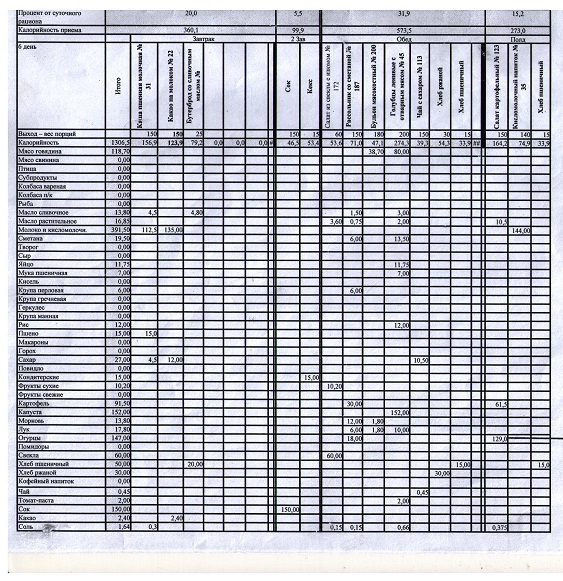 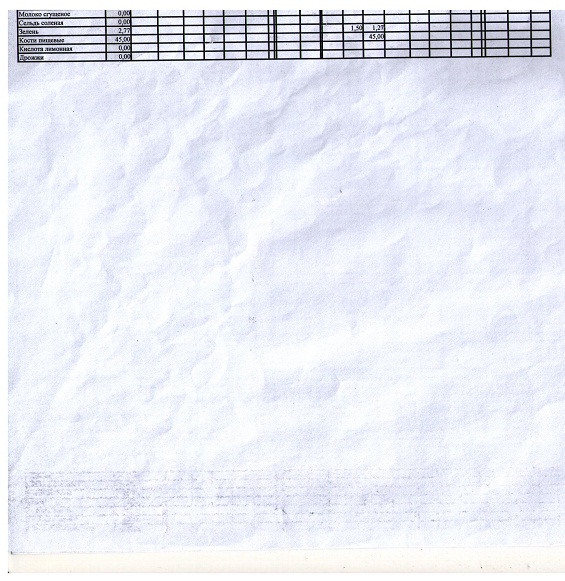 Меню 6 день сад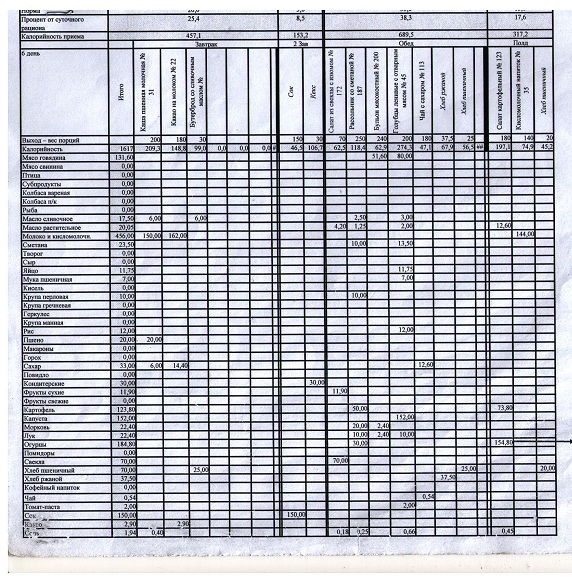 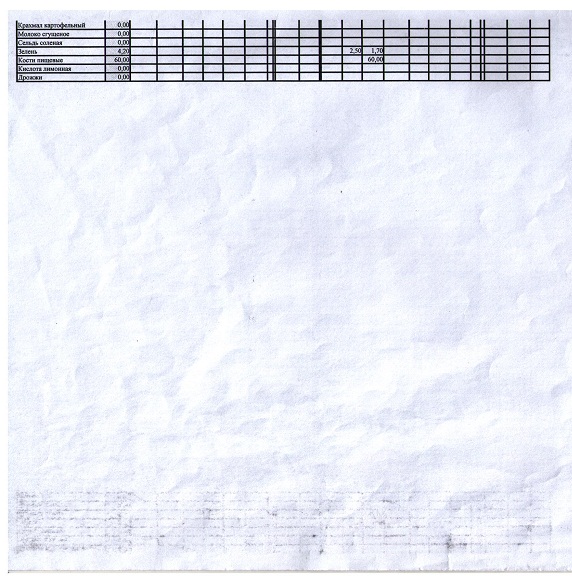 